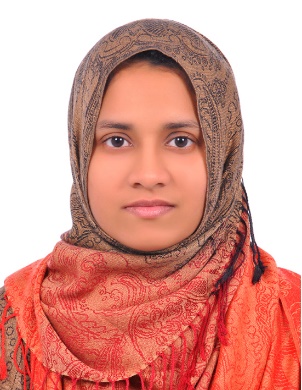 Nourah Nourah.333514@2freemail.com ObjectiveSeeking the position of a Science teacher in an organization that will give me an opportunity to utilize my skill set for the progressive movement of the organizational objectives with a focused vertical growth in my professional career as well.Career GlimpseCurrently working as Science teacher with Sabari Indian School, Dubai.More than two years’ experience as primary teacher in teaching field. Also gained three years’ experience in reservation and ticketing in travel trade. Started my career as a junior travel counselor, with the focused and concerted efforts, I have been able to secure a responsible position in a considerably short span of time. During these years I gathered remarkable experience in handling customer queries, reservation and ticketing.Professional ChronicleScience Teacher in Primary Section (Sep2015-till date)Sabari Indian School- Deira Dubai, UAE.Science Teacher in Primary Section (May 2014- Mar 2015)Bishop Pereira Memorial School-Kerala, India.Ticketing Clerk (Oct 2007-Aug 2009)Indian Airlines (GSA – Arabian Travel Agency)Sharjah, UAE.Jr. Travel Counselor (Feb 2006-Mar 2007)PL Worldways LtdKerala, India.Skill ListTeachingPreparing creative teaching lesson plans.Ensuring classroom organization and pupil discipline.Using the latest technology to support teaching.Developing age and ability appropriate worksheets for lessons.  Maintaining records.PersonalAble to teach students from culturally diverse backgrounds.Can quickly establish a rapport with parents, students and colleagues.Technical SkillsOperational Skills in Multiple Windows Office solutionsEducational Accomplishments Bachelor of Education (University of Kerala)-November 2013 with 89% marks.Bachelor of Science (University of Kerala) –April 2005 with 87% marks.Diploma in IATA/UFTAA Foundation and EBT Course-September 2005.Personal DetailsDate of Birth		  	:  08.03.1984Sex					:  FemaleMarital Status			:  Married Visa Status				:  Husband’s Visa (Valid up to September 2017)Languages Known			:  English, Malayalam and Hindi.